PROGRAMA DE DOCTORADO EN……………………………………………....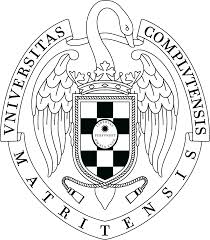        ………………………………………………………………………………………….Facultad de…………………………………………………………………………..
INFORMES DE SEGUIMIENTO. DOCUMENTO DE ACTIVIDADES Y PLAN DE INVESTIGACIÓNAnualmente,  del programa evaluará el Plan de Investigación (PI) y el Documento de Actividades (DA), junto con los informes que a tal efecto deberán emitir el tutor/a y el director/a(s). La evaluación positiva será requisito indispensable para continuar en el programa. En caso de evaluación negativa, que será debidamente motivada, el doctorando/a deberá ser evaluado de nuevo en el plazo de seis meses, a cuyo efecto elaborará un nuevo Plan de Investigación. En el supuesto de producirse nueva evaluación negativa, el doctorando/a causará baja definida en el programa ( art. 7 del Real Decreto 99/2011)Estudiante:Estudiante:Título de la tesis:Título de la tesis:Tutor/a:Tutor/a:Director(s):Director(s):Curso académicode inicio del  Programa por el doctorando:Informe del curso académico:Valoración de las actividades realizadas por el estudiante durante el cursoacadémicoy su contribución a la adquisición de las competencias y habilidades necesarias para la obtención del título de Doctor/aValoración de las actividades realizadas por el estudiante durante el cursoacadémicoy su contribución a la adquisición de las competencias y habilidades necesarias para la obtención del título de Doctor/aValoración de las actividades realizadas por el estudiante durante el cursoacadémicoy su contribución a la adquisición de las competencias y habilidades necesarias para la obtención del título de Doctor/aValoración de las actividades realizadas por el estudiante durante el cursoacadémicoy su contribución a la adquisición de las competencias y habilidades necesarias para la obtención del título de Doctor/aValoración de las actividades realizadas por el estudiante durante el cursoacadémicoy su contribución a la adquisición de las competencias y habilidades necesarias para la obtención del título de Doctor/aValoración de las actividades realizadas por el estudiante durante el cursoacadémicoy su contribución a la adquisición de las competencias y habilidades necesarias para la obtención del título de Doctor/aValoración global de las actividades (marcar la que corresponda):PositivaNegativaValoración del progreso realizado por el estudiante a lo largo del curso académicoen los diferentes capítulos del plan de investigación (indicar, en caso necesario, aquellos aspectos en los que haya que realizar mejoras)Valoración del progreso realizado por el estudiante a lo largo del curso académicoen los diferentes capítulos del plan de investigación (indicar, en caso necesario, aquellos aspectos en los que haya que realizar mejoras)Valoración del progreso realizado por el estudiante a lo largo del curso académicoen los diferentes capítulos del plan de investigación (indicar, en caso necesario, aquellos aspectos en los que haya que realizar mejoras)Valoración del progreso realizado por el estudiante a lo largo del curso académicoen los diferentes capítulos del plan de investigación (indicar, en caso necesario, aquellos aspectos en los que haya que realizar mejoras)Valoración del progreso realizado por el estudiante a lo largo del curso académicoen los diferentes capítulos del plan de investigación (indicar, en caso necesario, aquellos aspectos en los que haya que realizar mejoras)Valoración del progreso realizado por el estudiante a lo largo del curso académicoen los diferentes capítulos del plan de investigación (indicar, en caso necesario, aquellos aspectos en los que haya que realizar mejoras)Valoración global de las actividades (marcarla que corresponda):PositivaNegativaFecha y firma del tutor/a y director/a(s)Fecha y firma del tutor/a y director/a(s)Madrid, aMadrid, aTutor/aFdo.:Director/aFdo.:Director/aFdo.:Director/aFdo.: 